Veileder i språk og begrepsbruk for Norges Handikapforbund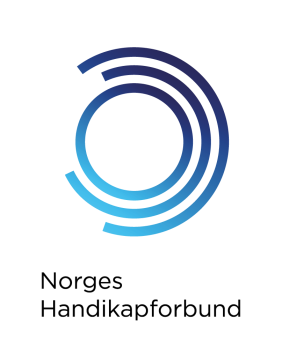 Språk og begrepsbruk definerer oss og uttrykker holdninger. Språkbruken vår er også avgjørende for hvordan folk oppfatter oss og om vi evner å nå fram med budskapet vårt. Det er derfor en klar målsetting at vi oppnår bevissthet rundt vår egen språkbruk og effekten av den.NHF skal først og fremst rette oppmerksomheten mot samfunnsforhold som hindrer deltakelse og likestilling og unngå å rette fokus mot sykdom eller skade. NHF skal aldri bruke krenkende formuleringer eller språkbruk som setter funksjonshemmede i en passiv offerrolle. Vi skal alltid unngå stigmatiserende framstillinger. Vi anbefaler følgende ord og begreper for å omtale bevegelseshemmede:FunksjonshemmedeMennesker/personer med funksjonsnedsettelserMennesker/personer med nedsatt funksjonsevneBevegelseshemmedeMennesker/personer med nedsatt bevegelsesevneNHF skal kommunisere på en måte som mottakerne kan forstå: enkelt, klart og tydelig, for å sikre at vi når fram med budskapet vårt.
Vi skal tilpasse begrepsbruken til hvilken målgruppe vi henvender oss til og hvilken anledning vi uttaler oss i. I formelle sammenhenger, som i høringer, er det for eksempel nødvendig å forholde seg til faglige og politisk korrekte perspektiver og begreper (som for eksempel understreker begrensningene i de fysiske omgivelsene), mens det i mer uformelle sammenhenger kan brukes et mer muntlig og/eller folkelig språk. 
Vi skal være ekstra varsomme med begrepsbruken i sammenhenger der vi uttaler oss på vegne av andre, det være seg enkeltpersoner eller grupper. På den andre siden skal vi ikke være språkpoliti i forhold til hvordan enkeltpersoner velger å omtale seg selv. 
Media og journalister har et særskilt ansvar når det gjelder holdningsdannelse. NHF skal aktivt oppfordre journalister til å bruke et ikke-stigmatiserende språk, samtidig som vi skal unngå personkritikk som kan bidra til å ødelegge journalistenes engasjement for sakene de jobber med. 